В соответствии с Федеральным законом от 27 июля 2010 года № 190-ФЗ «О теплоснабжении», Федеральным законом от 6 октября 2003 года № 131-ФЗ «Об общих принципах организации местного самоуправления в Российской Федерации» и постановлением Правительства Российской Федерации от 22 февраля 2012 года № 154 «О требованиях к схемам теплоснабжения, порядку их разработки и утверждения» администрация Маламинского сельского поселения Успенского района уведомляет о начале актуализации Схемы теплоснабжения Маламинского сельского поселения Успенского района  Краснодарского края (актуализация на 2023 год), утвержденной постановлением администрации Малламинского сельского поселения успенского района от 1 апреля 2021 года № 23«О внесении изменений в постановление Маламинского сельского поселения Успенского района от 9 сентября 2015 г. № 55 «Об утверждении схемы теплоснабжения Маламинского сельского поселения Успенского района». 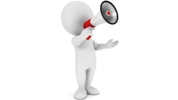 Схема теплоснабжения размещена на официальном сайте администрации Маламинского сельского поселения Успенского района в сети Интернет http://malaminskoesp.ru/Актуализация схем теплоснабжения проводится в отношении разделов и сведений, указанных в требованиях к схемам теплоснабжения, согласно Постановления Правительства РФ от 22 февраля 2012 г. № 154 «О требованиях к схемам теплоснабжения, порядку их разработки и утверждения». Предложения и замечания по актуализации Схемы теплоснабжения принимаются от теплоснабжающих, теплосетевых организаций и иных лиц администрацией Маламинского сельского поселения Успенского района до 1 марта 2022 г. по адресу: Краснодарский край, Успенский район, с. Маламино,  ул. Ленина, 38, тел. 8(86140)6-16-91, адрес электронной почты: okato03256816000@mail.ru 